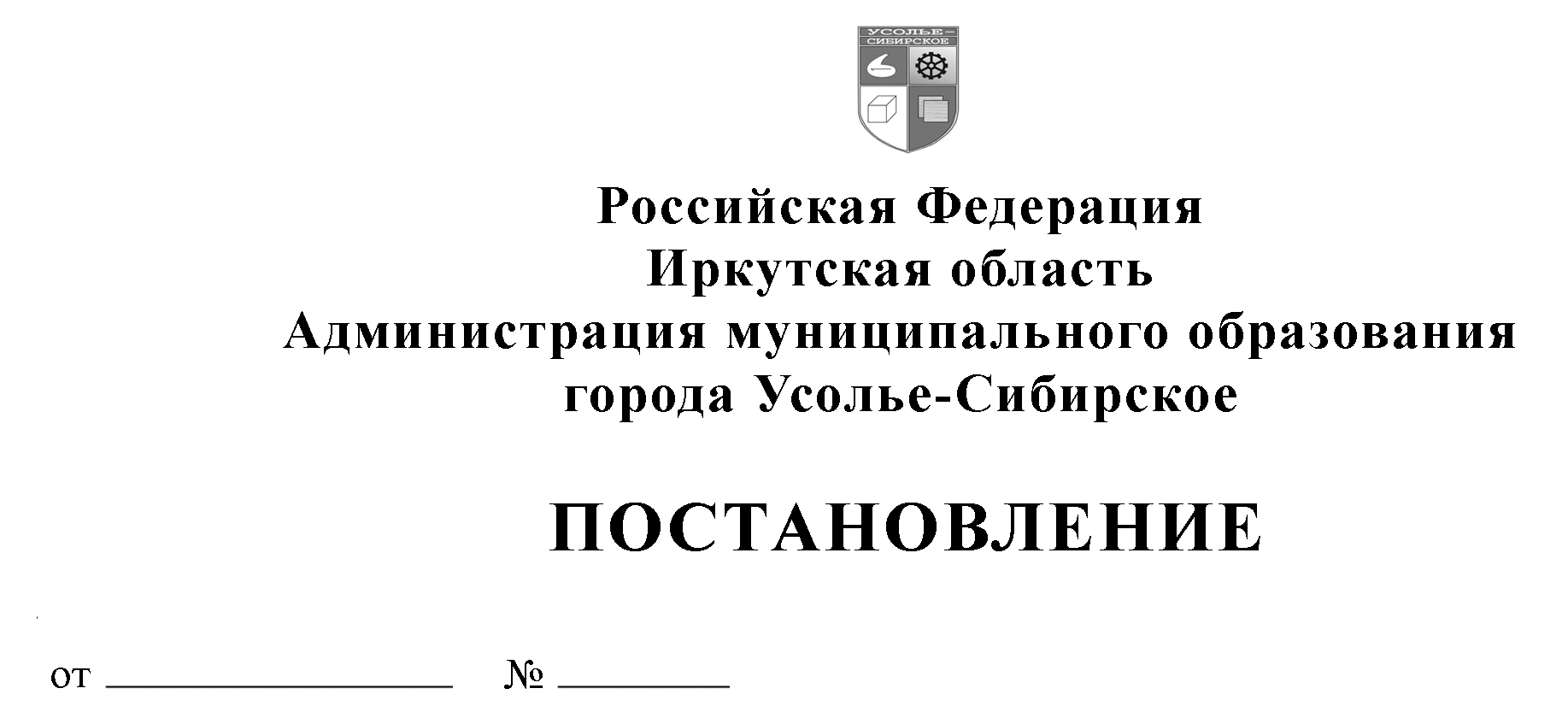 от 18.06.2013г. № 1243В целях создания благоприятных условий для развития предпринимательства в городе Усолье-Сибирское, координации деятельности, взаимодействия органов местного самоуправления с представителями малого и среднего предпринимательства, на основании Федерального закона от  06.10.2003г. № 131-фз «Об общих принципах организации местного самоуправления в Российской Федерации», Федерального закона от 24.07.2007г. № 209-ФЗ «О развитии малого и среднего предпринимательства в РФ», принимая во внимание ВЦП «Содействие развитию малого и среднего предпринимательства в муниципальном образовании города Усолье-Сибирское на 2013 - 2015 гг.», утвержденную постановлением администрации города от 12.10.2012г. № 1915, руководствуясь ст. 45, 55 Устава муниципального образования города Усолье-Сибирское, администрация муниципального образования города Усолье-Сибирское ПОСТАНОВЛЯЕТ:1. Утвердить Положение о Совете по поддержке и развитию малого и среднего предпринимательства при администрации муниципального образования города Усолье-Сибирское (Приложение №  1).2. Утвердить состав Совета по поддержке и развитию малого и среднего предпринимательства при администрации муниципального образования города Усолье-Сибирское (Приложение №  2).3. Отменить постановление администрации города от 28.01.2010г. № 101   «Об утверждении положения о Совете по развитию малого и среднего предпринимательства при администрации города Усолье-Сибирское» (с изменениями от 20.04.2011г. № 815, от 20.10.2011г. № 2268, от 01.03.2012г. № 361, от 17.09.2012г. № 1708).4. Настоящее постановление опубликовать в газете «Официальное Усолье» и разместить на официальном сайте муниципального образования города Усолье-Сибирское.5. Контроль за исполнением настоящего постановления возложить на начальника управления экономического развития администрации муниципального образования города Усолье-Сибирское С.В. Гуменюка.Глава администрации города 					А.П. РожаловскийПОЛОЖЕНИЕ О СОВЕТЕ ПО ПОДДЕРЖКЕ И РАЗВИТИЮ МАЛОГО И СРЕДНЕГО ПРЕДПРИНИМАТЕЛЬСТВАПРИ АДМИНИСТРАЦИИ МУНИЦИПАЛЬНОГО ОБРАЗОВАНИЯ ГОРОДА УСОЛЬЕ-СИБИРСКОЕ1. ОБЩИЕ ПОЛОЖЕНИЯ1.1. Совет по поддержке и развитию малого и среднего предпринимательства при администрации муниципального образования города Усолье-Сибирское (далее - Совет) является постоянно действующим совещательным органом, который обеспечивает практическое взаимодействие органов местного самоуправления города Усолье-Сибирское и субъектов малого и среднего предпринимательства, консолидирует их интересы для выработки предложений по основным направлениям развития малого и среднего предпринимательства на территории города Усолье-Сибирское.1.2. Совет в своей деятельности руководствуется федеральными конституционными законами, федеральными законами, правовыми актами Президента Российской Федерации, Правительства Российской Федерации, муниципальными нормативными правовыми актами города Усолье-Сибирское и настоящим Положением.2. ОСНОВНЫЕ ЗАДАЧИ СОВЕТАЗадачами Совета являются:2.1. Содействие созданию условий для развития малого и среднего предпринимательства на территории города Усолье-Сибирское.2.2. Обеспечение взаимодействия органов местного самоуправления, субъектов малого и среднего предпринимательства, общественных организаций, ассоциаций и союзов при реализации государственной, региональной, муниципальной политики в области развития малого и среднего предпринимательства.2.3. Подготовка предложений по совершенствованию нормативной правовой базы регулирующей вопросы развития малого и среднего предпринимательства, финансово-кредитной и налоговой политики, информационно-консультационной поддержки, по устранению административных барьеров в развитии малого и среднего предпринимательства, а также выработка мер по созданию условий, благоприятствующих созданию новых малых и средних предприятий.2.4. Исследование и обобщение проблем малого и среднего предпринимательства, выработка предложений по их устранению.2.5. Обобщение и распространение опыта деятельности малых и средних предприятий и инфраструктуры поддержки малого и среднего предпринимательства.3. ФУНКЦИИ СОВЕТАВ соответствии со своими задачами Совет выполняет следующие функции:3.1. Подготавливает и вносит предложения в администрацию муниципального образования города Усолье-Сибирское, Думу города Усолье-Сибирское по вопросам поддержки и развития малого и среднего предпринимательства.3.2. Осуществляет взаимодействие со структурными подразделениями администрации муниципального образования города Усолье-Сибирское, через своего председателя.3.3. Привлекает субъекты малого и среднего предпринимательства, общественные организации, ассоциации и союзы для обсуждения вопросов по созданию условий для развития малого и среднего предпринимательства на территории города Усолье-Сибирское. 3.4. Принимает участие в разработке, координации и реализации муниципальных целевых программ по поддержке и развитию малого и среднего предпринимательства, и других муниципальных программ, направленных на решение актуальных социально-экономических проблем города Усолье-Сибирское, привлекая к их реализации субъекты малого и среднего предпринимательства, их объединения, союзы и ассоциации, инфраструктуру поддержки субъектов малого и среднего предпринимательства.4. СОСТАВ СОВЕТА4.1. Состав Совета утверждается постановлением администрации муниципального образования города Усолье-Сибирское.4.2. Совет формируется из представителей общественных объединений, союзов и ассоциаций, субъектов малого и среднего предпринимательства, инфраструктуры поддержки субъектов малого и среднего предпринимательства, предпринимателей, представителей органов местного самоуправления города Усолье-Сибирское. Предложения по кандидатурам от всех вышеперечисленных организаций представляются официально за подписью руководителей организаций, от самих предпринимателей – по их заявлению. Заявления оформляются на имя главы администрации муниципального образования города Усолье-Сибирское, который будет принимать решение о необходимости включения в состав того или иного члена Совета.4.3. Председатель, заместитель председателя и секретарь Совета избираются на первом заседании Совета большинством голосов из числа присутствующих.4.4. Количественный состав Совета составляет 19 человек.4.5. В случае наличия оснований для выхода членов Совета на заседании Совета могут быть приняты предложения об изменении состава Совета.Решение о выходе из состава членов Совета принимается на заседании членов Совета простым большинством голосов из числа присутствующих.4.6. Основаниями для выхода членов Совета из состава Совета служат:- самоотвод;- отсутствие члена Совета на более чем половине плановых заседаний в текущем году.4.7. Кандидатуры в члены Совета на место выбывшего члена предлагаются любым действующим членом Совета. Каждая из предложенных кандидатур обсуждается на общем заседании Совета. Кандидатура, за которую проголосовало большинство членов Совета от числа присутствующих на заседании Совета, включается в состав Совета.4.8. Решение об изменениях состава Совета утверждается соответствующим постановлением администрации муниципального образования города Усолье-Сибирское.5. ОРГАНИЗАЦИЯ ДЕЯТЕЛЬНОСТИ СОВЕТА5.1. Работой Совета руководит председатель, а на период его отсутствия – заместитель председателя Совета.Председатель Совета:- осуществляет общее руководство работой Совета;- осуществляет подготовку проведения заседания Совета;- ведет заседания Совета;- является представителем Совета в органах местного самоуправления города Усолье-Сибирское, общественных и иных организациях и ведомствах;- координирует работу привлеченных специалистов и членов Совета в экспертных и рабочих группах;- обеспечивает и контролирует выполнение решений Совета;- обеспечивает контроль за выполнением плана работы Совета, подготовкой и оформлением соответствующей документации (протоколы заседаний, экспертные заключения, рекомендации).5.2. Заместитель председателя Совета:- исполняет обязанности председателя в период его отсутствия;- выполняет поручения председателя Совета.5.3. Секретарь Совета:- осуществляет текущую организационную работу;- формирует повестки заседаний Совета, списки приглашенных;- организует подготовку материалов к заседаниям Совета;- информирует членов Совета о месте, времени проведения и повестке дня очередного заседания Совета;- рассылает проекты документов, подлежащих обсуждению;- ведет протокол заседания Совета;- исполняет поручения председательствующего.5.3. На заседания Совета могут приглашаться представители администрации муниципального образования города Усолье-Сибирское, депутаты Думы города Усолье-Сибирское, предприниматели, а также представители общественных организаций, средств массовой информации и иные заинтересованные лица.5.4. Совет работает на регулярной основе. Плановые заседания проводятся по мере необходимости, но не реже одного раза в квартал. Извещение членов Совета об очередном заседании и рассылка материалов осуществляется секретарем Совета за пять дней до начала заседания.5.5. Члены Совета принимают участие в его работе на общественных началах без права замены.5.6. Организационно-техническое и информационное обеспечение деятельности Совета осуществляется администрацией муниципального образования города Усолье-Сибирское.5.7. Заседание Совета считается правомочным, если на нем присутствует более половины его членов.5.8. Решение Совета принимается путем голосования. Решение считается принятым, если за него проголосовало более половины из числа присутствующих на заседании членов Совета. При равенстве голосов голос председателя Совета является решающим.5.9. Ход заседаний Совета и принятые решения отражаются в протоколе заседания, который подписывается председателем Совета и секретарем. Решения Совета принимаются в виде рекомендаций и заключений.5.10. Совет информирует предпринимателей и население о работе Совета через средства массовой информации.5.11. Решение о прекращении деятельности Совета принимается главой администрации муниципального образования города и оформляется соответствующим Постановлением.6. ПРАВА ЧЛЕНОВ СОВЕТА6.1. Для осуществления своей деятельности Совет имеет право:6.1.2. Запрашивать в установленном порядке у предприятий, учреждений и организации различных форм собственности материалы и информацию (не носящую конфиденциального характера), необходимые для выполнения возложенных на Совет задач;6.1.2. Принимать участие в разработке проектов муниципальных правовых актов города Усолье-Сибирское, а также вносить предложения по внесению изменений в действующую правовую базу Иркутской области по вопросам устранения административно-бюрократических барьеров, препятствующих развитию предпринимательства;6.1.3. Привлекать для работы в Совете экспертов и консультантов из числа ученых, предпринимателей, представителей органов местного самоуправления города Усолье-Сибирское, представителей общественных организаций и объединений, заинтересованных в поддержке и развитии предпринимательства в городе Усолье-Сибирское;6.1.4. Формировать временные и постоянно действующие комиссии, экспертные и рабочие группы.Начальник управления экономического развития администрации города Усолье-Сибирское                          С.В. ГуменюкСОСТАВ СОВЕТА ПО ПОДДЕРЖКЕ И РАЗВИТИЮ МАЛОГО И СРЕДНЕГО ПРЕДПРИНИМАТЕЛЬСТВА ПРИ АДМИНИСТРАЦИИ МУНИЦИПАЛЬНОГО ОБРАЗОВАНИЯ ГОРОДА УСОЛЬЕ-СИБИРСКОЕНачальник управления экономического развития администрации города Усолье-Сибирское                          С.В. ГуменюкОб утверждении положения о Совете по поддержке и развитию малого и среднего предпринимательства при администрации муниципального образования города Усолье-СибирскоеПриложение №1к постановлению администрации МО города Усолье-Сибирское от 18.06.2013г. № 1243Приложение №1к постановлению администрации МО города Усолье-Сибирскоеот 18.06.2013г. № 12431.Жилкин Олег Петрович– заместитель главы администрации города Усолье-Сибирское;2.Гуменюк Семён Владимирович – начальник управления экономического развития  администрации города Усолье-Сибирское;3.Алтунина Наталья Геннадьевна– начальник отдела по экономической политике управления экономического развития администрации города Усолье-Сибирское;4.Сатдарова Ирина Валерьевна– главный специалист отдела по экономической политике управления экономического развития администрации города Усолье-Сибирское;5.Букреев Вадим Сергеевич– исполнительный директор ООО «Сибирский бетон»;6.Буяков Степан Владимирович- директор ООО «Телец»;7.Валуйко Виктор Дмитриевич– индивидуальный предприниматель;8.Величкин Геннадий Петрович– директор ООО «Сибмебель»;9.Заборик Павел Игоревич– коммерческий директор ООО «ПК «Сибокна»;10.Кузнецов Евгений Николаевич– УК «Усольская»;11.Кушнер Константин Зотькович– директор ООО «Зевс»;12.Мельников Сергей Анатольевич– директор ЗАО «Усольские мясопродукты»;13.Осетрова Ольга Николаевна– руководитель универсального дополнительного офиса №8586/0211 Иркутского отделения № 8586 Сберегательного банка РФ (ОАО);14.Перескоков Дмитрий Григорьевич– директор ООО «ТЦ Элегант»;15.Проскурин Максим Сергеевич– директор ООО «Стандарт»;16.Рак Павел Сергеевич- юрист НКО «Фонд поддержки малого и среднего предпринимательства города Усолье-Сибирское», представитель Иркутского регионального отделения Общероссийской общественной организации малого и среднего предпринимательства «ОПОРА РОССИИ»;17.Талышев Андрей Николаевич- председатель Правления ЗАО АКБ «Гринкомбанк»;18.Чуборко Руслан Георгиевич– директор ООО «Вудстрой»;19.Шегутова Зоя Тарасовна– директор ОАО «Продтовары».